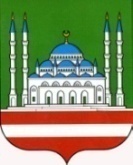 ОтчетМБУ Дворца культуры им. Шиты Эдисултанова г. Грозногоза март 2021г.Духовно-нравственное воспитание и развитие подрастающего поколения	3 марта в 15-00 ч. в МБУ ДК им. Шиты Эдисултанова г. Грозного  проведен ловзар «Маьрша йог1ийла хьо, б1аьсте!». 	В мероприятии были задействованы не только учащиеся клубных формирований ДК, а также все желающие. Ответственные лица рассказали о правилах, направленных на соблюдение этических норм поведения в подобных мероприятиях. Участники ловзара выразили свои чувства в танце и получили наслаждение от чеченской лезгинки. Цель и задача: развитие культуры, популяризация соблюдения национальных обычаев и традиции в воспитании детей и подростков.   Участники –  20 чел., зрители- 200 чел.         18 марта в 11-00 ч. в МБУ ДК им. Шиты Эдисултанова г. Грозного Департаментом  культуры  Мэрии города Грозного проведен образовательный проект для подрастающего поколения «Нохчийн кхача».	 Участницы проекта, среди которых были и наши воспитанницы смогли продемонстрировать свои кулинарные способности, и передать большой опыт, о богатстве и пользе чеченской национальной кухни. На дегустацию были представлены блюда чеченской кухни.  В числе почетных гостей присутствовали: Заслуженный журналист ЧР, корреспондент ЧГТРК «ГРОЗНЫЙ» - Садаева Раиса, методист экспедиционного отдела ЦНТ – Ахмадова Мата, а также Усманова Асят – методист экспедиционного отдела ЦНТ. Цель и задача:   привить  молодежи любовь к национальной кухне. Показать многообразие и богатство традиционных вайнахских блюд.   Участники –  2 чел.Праздничные мероприятия РФ и ЧР Мероприятия, посвященные Международному женскому дню (8 марта 2021 года)5 марта в 11-00 ч. в МБУ ДК им. Шиты Эдисултанова г. Грозного  работниками учреждения культуры, проведен праздничный концерт «Для милых, нежных, дорогих!».Участники всех клубных формирований ДК подготовили творческие выступления и поздравляли с праздником прекрасную половину общества: читали стихи, пели песни, танцевали, дарили подарки, приготовленные своими руками. Дети прочитали стихотворения о маме, весне и празднике. А вокальные группы «Дека аз» и «Ламанан аз» исполнили песни посвященные мамам, бабушкам. Цель и задача: создать праздничное настроение, поздравить всех женщин с праздником. Способствовать развитию творческих способностей у учащихся.Участники –  15 чел., зрители- 200 чел.5 марта в 15-00 ч. в МБУ ДК им. Шиты Эдисултанова г. Грозного Департаментом культуры Мэрии города Грозного проведен праздничный концерт, посвященный Международному женскому дню 8 Марта  «Дорогим, родным, любимым!» Солисты Департамента культуры Мэрии г. Грозного, ансамбль танца Заманхо, и участники клубных формирований подготовили свои лучшие номера. Хореографический коллектив «Дишни» выступил с прекрасным танцевальным номером под названием «Дружба народов». Через песни, стихи выступающие поздравили дорогих женщин.Цель и задача: создать праздничное настроение, поздравить всех женщин с праздником. Способствовать развитию творческих способностей у учащихся.Участники –  16 чел., зрители- 50 чел. По духовно-нравственному воспитанию и развитие подрастающего поколения проведено  4 мероприятия, присутствовало – 450 чел., задействовано – 53 чел.Гражданско –  патриотическое воспитание подрастающего поколенияГосударственные праздничные мероприятия РФ и ЧРМероприятия, посвященные Дню Конституции ЧР (23 марта 2021 года)21 марта в 14-00 ч. в  МБУ ДК им. Шиты Эдисултанова г. Грозного проведена концертная программа, посвященная Дню Конституции Чеченской Республики «23 марта – День Конституции Чеченской Республики».Мероприятие проходило с музыкальной программой, подготовленной творческим коллективом. На мероприятии выступили участники вокальных кружков «Дека аз» и «Ламанан аз» , которые очаровали зрителей своим пением. Дети спели патриотические песни, посвященные Родине и Конституции. На торжественное мероприятие были приглашены родители учащихся и все желающие. Цель и задача: сформировать чувство патриотизма, любви к Родине. Привлечь детей к участию в празднике, развить коммуникативные качества детей, развивать артистические способности. Участники –  25 чел., зрители - 200 чел.По гражданско-патриотическому воспитанию проведено 1 мероприятие, присутствовало – 200 чел., задействовано – 25 чел.Профилактика экстремизма и терроризма25 марта в 15:00  в МБУ ДК им. Шиты Эдисултанова г. Грозного проведен круглый стол «Молодежь – за мир без терроризма».Мероприятие было проведено для учащихся клубных формирований. В ходе круглого стола были подняты и рассмотрены следующие вопросы: причины возникновения экстремизма и терроризма, основные предпосылки вовлечения молодежи в паутину тоталитарных организаций, и как не стать жертвой теракта. В качестве практического задания, подведения итогов, участникам круглого стола было предложено пройти небольшое анкетирование, в которое вошли вопросы о понятии «терроризм», о личном отношении к этой проблеме, возможности ее решения и многое другое. Цель и задача: воспитать чувство неприятия к насилию, терроризму и экстремизму. Участники – 3  чел., зрители- 70 чел.По профилактике терроризма и экстремизма проведено 1 мероприятие, присутствовало – 70 чел., задействовано –3 чел.Мероприятия по пропаганде здорового образа жизниМероприятия по социальной адаптации детей и подростков ОВЗ4 марта в 15:00 в МБУ ДК им. Шиты Эдисултанова г. Грозного проведен мастер – класс «Дыхание весны» для лиц с ограниченными физическими возможностями.Прошел мастер – класс, в кружке по изобразительному искусству.Преподаватель клубного формирования  научил создавать атмосферу весеннего цветущего сада, рассказал  все про материалы для живописи маслом, показал основные принципы нанесения красок. Объяснил, с чего начинать работу и как делать простой рисунок, и провел  по всем этапом создания картины маслом.   Ребята получили массу положительных эмоций и впечатлений. Цель и задача: формирование художественно – творческой активности у детей, развитие художественного вкуса, творческого воображения, эстетического вкуса, воспитания интереса к искусству. Участники – 2 чел., зрители- 60 чел. 11 марта в 15:00 в МБУ ДК им. Шиты Эдисултанова г. Грозного проведена выставка работ декоративно – прикладного творчества «Добрых рук мастерство». 	 Выставка проходила в фойе учреждения. Были представлены работы, учащихся кружка «Вязание», такие как деревья, украшения, букеты, куклы, картины. А учащиеся кружков «Резьба по дереву» и «Декоративно-прикладное искусство» изготовили и представили посетителям выставки предметы из дерева: вазы, шкатулки, блюда, чеченские башни и т.п. Каждая представленная на выставке композиция несла в себе частицу души, любви и трепета, с которым её изготовили. Юные мастера и мастерицы с удовольствием рассказали посетителям о своих работах, и поделились маленькими секретами мастерства их изготовления. Цель и задача: стимулировать развитие у детей фантазии, воображения, способностей к прикладному творчеству; выявить и поддержать способных детей в данной области.Участники – 15 чел., зрители- 110 чел. По пропаганде здорового образа жизни проведено 2 мероприятия, присутствовало – 170 чел., задействовано – 17 чел.Профилактика и предупреждение распространения социально – значимых заболеваний         16  марта в 11:00 ч в МБУ ДК им. Шиты Эдисултанова г. Грозного проведена выставка рисунков на тему  «Достойная жизнь – в здоровом мире!» 	Участниками выставки стали учащиеся клубных формирований. Они представили изобразительные работы, выполненные в разных жанрах. Рисунки отличались друг от друга, но несли один и тот же смысл: про здоровый образ жизни, и что наркотические вещества способны погубить не одну жизнь.  Выразив свое отношение к наркотикам с помощью художественного творчества, дети не только обозначили личное отношение к этой беде, но и стали своего рода агитаторами за здоровый образ жизни среди своих сверстников.Цель и задача:  раскрытие творческой индивидуальности и развитие социальной активности молодого поколения, в сфере профилактики здорового образа жизни. Участники – 15 чел., зрители-120 чел. По профилактике и предупреждению распространения социально – значимых заболеваний проведено 1 мероприятие, присутствовало – 120 чел., задействовано – 15 чел. Профилактика наркомании, алкоголизма и табакокурения           30  марта в 16:00 ч в МБУ ДК им. Шиты Эдисултанова г. Грозного проведена театрально – музыкальная программа «Наркомания чума 21 – века». 	Вначале мероприятия  ведущие рассказали, какой вред приносят наркотики  молодому организму, и о том, что вредные привычки опасны сами по себе, так как разрушают не только здоровье, но и нравственность человека.  Программу открыли участники театрального кружка «Звездочки», показав мини - сценки «Вредные привычки», «Суд над вредными привычками». Далее эстафету передали воспитанникам вокальных кружков «Дека аз» и «Ламанан аз», которые исполнили свои лучшие  песни. В конце  мероприятие ведущие обратились к детям с призывом придерживаться здорового образом жизни.  Цель и задача: показать негативное влияние наркотиков на здоровье и судьбы людей, привлечь молодежь к борьбе против наркотиков. Участники –  30 чел., зрители-200 чел.По профилактике наркомании, алкоголизма и табакокурения проведено 1 мероприятие, присутствовало –  200 чел., задействовано – 30 чел.Мероприятие по профилактике правонарушений среди несовершеннолетних 13 марта в 11-00 ч. в МБУ ДК им. Шиты Эдисултанова г. Грозного  проведен музыкальный досуг «Сказка про веселый светофор». 	В мероприятии  приняли участие воспитанники театрального кружка «Звездочки», которые исполнили песни: «Правила дорожного движения», « Пусть идёт осторожно пешеход по дорожке», «Пусть знак дорожный подскажет». А так же мальчики  рассказали стихи: «Светофор» и «Зебра».  Мероприятие было направлено на закрепление правил дорожного движения и поведения детей на улице. Цель и задача: сформировать представление детей о безопасности дорожного движения при передвижении по улицам и дорогам. Участники –  20 чел., зрители -200 чел.По профилактике правонарушений проведено 1 мероприятие, присутствовало – 200 чел., задействовано – 20 чел.Пропаганда защиты окружающей среды5 марта в 11:00 в МБУ ДК им. Шиты Эдисултанова г. Грозного проведена экологическая викторина «Полна загадок чудесная природа!».	Участие в викторине приняли дети из клубных формирований. Ребята придумали своим коллективам оригинальные названия: «Друзья природы», «Юные экологи», «Защитники земли». Викторина проходила в несколько этапов:  тест – вопросы по заявленной теме; вопросы на тему « Что вы знаете о природе», фото – вопросы (вопросы о животных), и общие вопросы по заявленной теме. После подсчетов набранных очков были объявлены победители. Награды и памятные подарки были вручены всем участникам, так как все проявили свои знания в сфере экологии. Цель и задача: расширить знания детей о лесе и его обитателях, воспитывать бережное отношение и любовь к окружающей среде; закрепить умение детей вести себя в природе. Участники – 2 чел., зрители- 60 чел.По пропаганде защиты окружающей среды проведено 1 мероприятие, присутствовало – 60 чел., задействовано – 2 чел. Мероприятия по профориентации подрастающего поколения         17 марта в 14-00 ч. в  МБУ ДК им. Шиты Эдисултанова г. Грозного проведена беседа для подростков «Твой выбор».	Руководитель клубного формирования провел беседу с молодежью, которая стоит на пороге новой жизни. Скоро прозвенит последний звонок, и перед учениками встанет один из самых серьезных вопросов – выбор профессии и нужно будет решить, где продолжить образование. Беседа поможет избежать типичных ошибок, которые совершает человек при выборе профессии. Ребята узнали о многих профессиях, которые они смогут получить, поступив в колледж культуры. Цель и задача: помочь детям сделать осознанный выбор профессии.Участники –  2 чел., зрители - 80 чел.Мероприятия по профориентации подрастающего поколения проведено 1 мероприятие, присутствовало – 80 чел., задействовано – 2 чел.Мероприятия по пожарной безопасности          18 марта в 11-00 ч. в  МБУ ДК им. Шиты Эдисултанова г. Грозного проведен конкурс рисунков «Огонь мой друг, огонь мой враг».	Конкурс был проведен среди учащихся кружка изобразительного искусства.  Ребята отнеслись творчески к  этому состязанию, использовали разные материалы:  гуашь, цветные карандаши, акварель, фломастеры. Работы получились яркими, запоминающимися. Именно через рисунок дети могут ярко и полно выразить свои мысли и передать свои знания о правилах пожарной безопасности. Все участники старались, но всё же пришлось выбрать победителей. Из всех работ, представленных, на конкурс выбрали, три рисунка, чьи авторы были награждены грамотами. Цель и задача: помочь учащимся познакомиться с основными причинами возникновения пожара, привить им элементарные навыки осторожного обращения с огнем, умение правильно действовать в случае возникновения пожара. Участники –  16 чел., зрители -70 чел.Мероприятия по пожарной безопасности проведено 1 мероприятие, присутствовало – 70 чел., задействовано – 16 чел.Внеплановые мероприятия	20 марта в 11:00ч. в МБУ ДК им. Шиты Эдисултанова г. Грозного проведен Международный конкурс исполнительского мастерства «Вдохновение».	Конкурс проходил по нескольким номинациям: Народные инструменты, художественное слово, вокал, хореография. В номинации по вокалу «Академическое пение» Бичашев Арсен Сергеевич - участник кружка «Актерское мастерство»  занял почетное 1 место, а также в номинации «Эстрадное пение» получил 3 место. А  хореографический коллектив « Дишни» завоевал Гран – при, они исполнили сюиту, в которой показали танцы разных народов мира, этим номером коллектив покорил весь зал. Цель и задача: поддержка талантливых детей и молодежи в реализации их творческого потенциала.Участники –  17 чел., зрители -250 чел. 26 марта в МБУ ДК им. Шиты Эдисултанова г. Грозного проведен мультипликационный показ  « Райя и последний дракон».	 Работниками учреждения культуры был организован для детей всех возрастов и их родителей мультипликационный показ. Ребята смогли посмотреть мультфильм под названием « Райя и последний дракон», который длился 2 часа. Маленьким гостям мероприятия очень понравилось, от просмотра они получили приятные эмоции и отличные впечатления. И обещали обязательно посетить следующий показ.Цель и задача: организация досуга и отдыха для населения.Участники- 10 человек, зрители – 260 человек.Всего проведено внеплановых 2 мероприятия, присутствовало – 510 чел., задействовано – 27 чел.Всего за отчетный период в марте проведено: мероприятий - 16, присутствовало – 2130 чел., задействовано – 210 чел.Клубных формирований: - 14. Участников – 343 человек.1.Вокальный кружок – 30 участников. 2. Вокальный кружок (младшая группа) - 20 участников. Разучивают песни. Участвуют в концертных мероприятиях, конкурсах.3.Театральный кружок – 28 участников. Разучивают сценки. Участвуют в театральных постановках, концертных мероприятиях, конкурсах.4. Актёрское мастерство – 27 участников. Разучивают стихи. Разыгрывают несложные представления и мини-сценки. Участвуют в театральных постановках, концертных мероприятиях, конкурсах.5. Танцевальный кружок – 35 участников.6. Танцевальный кружок – (младшая группа) – 26 участников.Разучивают танцевальные движения. Участвуют в концертные мероприятия7. Бисероплетение – 30 участников. Обучаются плетению из бисера. Участвуют в выставках и конкурсах.8. Резьба по дереву – 12 участников. Учатся делать поделки из дерева. Участвуют в выставках и конкурсах.9. Резьба по дереву –20 (младшая группа). Учатся делать поделки из дерева. Участвуют в выставках и конкурсах.10. Кулинарные курсы -  25 участников. Учатся готовить разные блюда.11. Декоративно-прикладное искусство – 27 участников. Вяжут крючком и спицами. Участвуют в фестивалях, конкурсах, праздниках.12. ИЗО – 28 участников.   Учатся рисовать. Участвуют в фестивалях, конкурсах.13. Декоративно-прикладное искусство – 20 участников. Учатся делать подделки из разных природных материалов. Участвуют в фестивалях, конкурсах.14. Национальная гармонь  – 15 участников. Разучивают мелодии по нотам. Участвуют в концертных мероприятиях, конкурсах.Достижения в марте 2021 года	3 марта ученица  кружка ИЗО  Юсупова Айшат Рахьмановна приняла участие в Всероссийском дистанционном конкурсе  «Мир- Олимпиад», где была награждена Дипломом за I место. (г. Краснодар)      Участник – 1 человек3 марта  ученица  кружка  «Бисероплетения»  Межидова  Иман Тимуровна приняла участие в Всероссийском дистанционном конкурсе  «Мир- Олимпиад», где была награждена Дипломом за I место. (г. Краснодар) Участник – 1 человек  20 марта участник кружка «Актерской мастерство»  Бичашев Арсен Сергеевич принял участие в двух номинациях Международного конкурса исполнительского мастерства «Вдохновение», где был награжден Дипломами за I и III места. (г. Грозный)      Участник – 1 человек 20 марта хореографический коллектив « Дишни» принял участие в Международный конкурс исполнительского мастерства «Вдохновение», где был награжден  Гран – при (г. Грозный)      Участник – 16 человек 22  марта ученица театрального кружка Юсупова Танзила Умаровна прошла во второй финальный этап в Республиканском конкурсе – фестивале «Бекалахь, ненан мотт»,  (с. Алхан - Юрт)      Участник – 1 человек22  марта ученицы вокального кружка «Ламан аз» Семиева Самира Аслановна и Мусиханова Камила Алибековна приняли участие в Республиканском конкурсе – фестивале «Бекалахь, ненан мотт». (с. Алхан - Юрт)      Участник – 2 человек24  марта  вокальная группа  «Дека аз» приняла участие в 1– ого ежегодного Республиканского детского конкурса исполнителей песни на чеченском языке  «Берийн аз». (г. Грозный)     Участник – 6 человекВ  итоге  в этом месяце 7 достиженийИнформацияДиректор		                                                               С.Г. ЦагаевИсп. Абдулвагатова Т.Т. методист клубного учреждениятел.8(938) 000-77-86 dvorec1957@mail.ruМУНИЦИПАЛЬНОЕ БЮДЖЕТНОЕ УЧРЕЖДЕНИЕ ДВОРЕЦ КУЛЬТУРЫ ИМ. ШИТЫ ЭДИСУЛТАНОВАГ. ГРОЗНОГО(МБУ Дворец культуры им.Шиты Эдисултанова г.Грозного)ул. А-К.Б. Арсаханова д.11,г. Грозный,Чеченская Республика, 364046,Тел.: (8928) 7878108e-mail: dvorec1957@mail.ruОКПО 66587366, ОГРН 1102031004426ИНН/КПП 2013001943/201301001МУНИЦИПАЛЬНИ БЮДЖЕТАН УЧЕРЕЖДЕНИ «ЭДИСУЛТАНОВ ШИТ1ИН Ц1АРАХ ДОЛУ  КУЛЬТУРИН Ц1А» СОЬЛЖА-Г1АЛИН(МБУ Эдисултанов Шит1ин ц1арах долу культурин ц1а Соьлжа-Г1алин)А-К.Б. Арсаханова ц1арах урам. 11Соьлжа-Г1ала,Нохчийн Республика, 364046,Тел.: (8928) 7878108e-mail: dvorec1957@mail.ruОКПО 66587366, ОГРН 1102031004426ИНН/КПП 2013001943/201301001Наименованиеколичество мероприятийколичество участниковКоличество зрителейДуховно-нравственное воспитание и развитие подрастающего поколения453450Гражданско – патриотическое воспитание125200Профилактика терроризма и экстремизма 1370Профилактика здорового образа жизни 217170Мероприятия по социальной адаптации граждан с ограниченными физическими возможностями000Мероприятия по профилактике и предупреждению распространения социально – значимых заболеваний115120Профилактика наркомании, алкоголизма и табакокурения130200Профилактика правонарушений среди несовершеннолетних120200Пропаганда правил дорожного движения000Пропаганда защиты   окружающей среды1260Организация досуга детей в каникулярный период000Организация профессионального самоопределения подростков1280По противодействию коррупции000Мероприятия мастер – классы, семинары, практикум000Мероприятия в рамках Акции «Фолк урок»000Мероприятия по пожарной безопасности11670Внеплановые мероприятия227510ИТОГО162102130​Конкурсы​ Участие в Республиканских конкурсах39Участие в Международных конкурсах419Направления реализации молодежной политикиГрафа 1№ строкиГрафа 2Численность молодежи, задействованной в программных мероприятиях Графа 7 (чел.)Развитие международного и межрегионального сотрудничествап.110Работа с молодежью, находящейся в социально-опасном положениип.120Вовлечение в занятия творческой деятельностью п.1386Содействие профориентациип.14Зрители 80Уч. 2Поддержка и взаимодействие с общественными организациямип.150Формирование семейных ценностей п.16Зрители 0Уч. 0Патриотическое воспитаниеп.17Зрители 200Уч. 25Формирование российской идентичности, единство российского государство, содействие межкультурному и межконфессиональному диалогу п.240Вовлечение молодежи в здоровый образ жизни п.26Зрители – 170Уч.- 17Вовлечение в волонтерскую добровольческую деятельность п.78Зрители – 0Уч.- 0